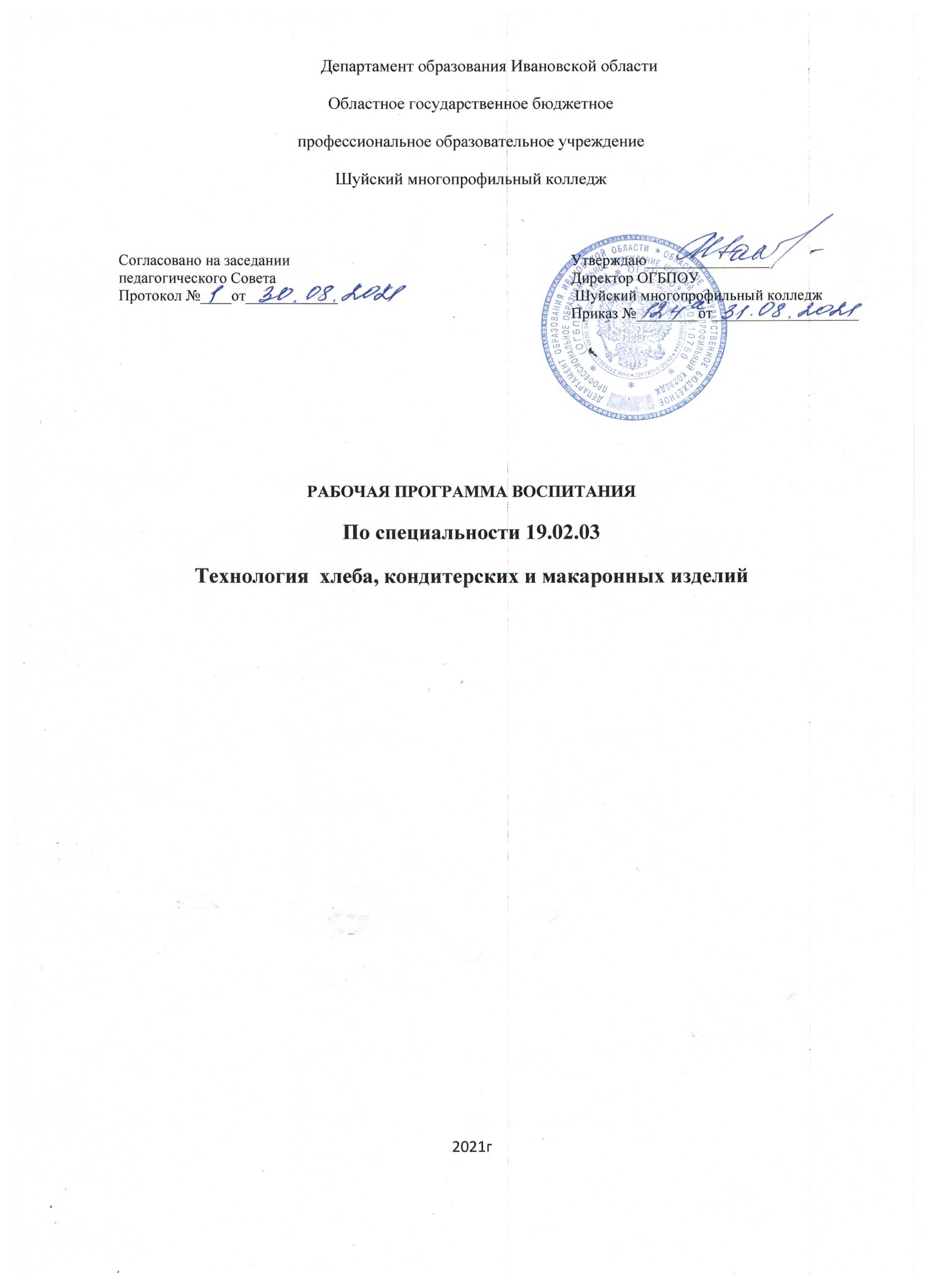 СОДЕРЖАНИЕРАЗДЕЛ 1. ПАСПОРТ РАБОЧЕЙ ПРОГРАММЫ ВОСПИТАНИЯРАЗДЕЛ 2.  ОЦЕНКА ОСВОЕНИЯ ОБУЧАЮЩИМИСЯ ОСНОВНОЙ 
ОБРАЗОВАТЕЛЬНОЙ ПРОГРАММЫ В ЧАСТИ ДОСТИЖЕНИЯ 
ЛИЧНОСТНЫХ РЕЗУЛЬТАТОВРАЗДЕЛ 3. ТРЕБОВАНИЯ К РЕСУРСНОМУ ОБЕСПЕЧЕНИЮ ВОСПИТАТЕЛЬНОЙ РАБОТЫРАЗДЕЛ 4. КАЛЕНДАРНЫЙ ПЛАН ВОСПИТАТЕЛЬНОЙ РАБОТЫ 
Рабочая программа воспитания разработана на основе требований Федерального закона № 304-ФЗ от 31.07.2020 «О внесении изменений в Федеральный закон «Об образовании в Российской Федерации» по вопросам воспитания обучающихся», с учетом Плана  мероприятий по реализации в 2021 - 2025 годах «Стратегии развития воспитания в Российской Федерации на период  до 2025 года»  и преемственности целей, задач Примерной программы воспитания для общеобразовательных организаций, одобренной решением Федерального учебно-методического объединения по общему образованию, в соответствии с федеральным государственным образовательным стандартом среднего профессионального образования по  специальности  19.02.03 Технология хлеба, кондитерских и макаронных изделийАвторы-составители: Рассыпнова Любовь Ивановна- заместитель директора по учебно-воспитательной работе Кочина Светлана Александровна- заместитель директора по учебно-методической работеКраткая аннотация рабочей программы воспитания по специальности 19.02.03 Технология хлеба, кондитерских и макаронных изделийВ центре Программы- личностное развитие обучающихся в соответствии с ФГОС СПО, формирование у них системных знаний о будущей профессии, различных аспектах развития родного города, России и мира. Программа воспитания показывает систему работы с обучающимися в колледже. Эта система должна содержать такие эффективные формы и методы, которые позволяют создать условия для воспитания достойного гражданина современного общества. Развитие системы воспитательной работы является не только желанием педагогического коллектива, но и объективной необходимостью, продиктованной временемПрограмма предусматривает организацию воспитательной работы последующим направлениям: гражданско-патриотическое, профессионально-ориентирующее, спортивное и здоровье ориентирующее, экологическое, студенческое самоуправление, культурно-творческое, бизнес ориентирующее.    	Оценка результатов реализации Программы воспитания осуществляется по 2 направлениям: создание условий для воспитания обучающихся и эффективность проводимых мероприятий.РАЗДЕЛ 1. ПАСПОРТ РАБОЧЕЙ ПРОГРАММЫ ВОСПИТАНИЯДанная рабочая программа воспитания разработана с учетом преемственности целей и задач Примерной программы воспитания для общеобразовательных организаций, одобренной решением Федерального учебно-методического объединения по общему образованию (утв. Протоколом заседания УМО по общему образованию Минпросвещения России № 2/20 от 02.06.2020 г.).Согласно Федеральному закону «Об образовании» от 29.12.2012 г. № 273-ФЗ (в ред. Федерального закона от 31.07.2020 г. № 304-ФЗ) «воспитание – деятельность, направленная на развитие личности, создание условий для самоопределения и социализации обучающихся на основе социокультурных, духовно-нравственных ценностей и принятых в российском обществе правил и норм поведения в интересах человека, семьи, общества и государства, формирование у обучающихся чувства патриотизма, гражданственности, уважения к памяти защитников Отечества и подвигам Героев Отечества, закону и правопорядку, человеку труда и старшему поколению, взаимного уважения, бережного отношения к культурному наследию и традициям многонационального народа Российской Федерации, природе и окружающей среде».Планируемые личностные результаты в ходе реализации образовательной программыРАЗДЕЛ 2. ОЦЕНКА ОСВОЕНИЯ ОБУЧАЮЩИМИСЯ ОСНОВНОЙ 
ОБРАЗОВАТЕЛЬНОЙ ПРОГРАММЫ В ЧАСТИ ДОСТИЖЕНИЯ ЛИЧНОСТНЫХ РЕЗУЛЬТАТОВ  Оценка достижения обучающимися личностных результатов проводится в рамках контрольных и оценочных процедур, предусмотренных настоящей программой и осуществляется в двух направлениях:- наличие условий для воспитания обучающихся: формирование воспитательного пространства и развитие образовательной (воспитательной) среды;- эффективность проводимых мероприятий, направленных на профессионально-личностное развитие обучающихся, формирование квалифицированных специалистов, готовых к самостоятельной профессиональной деятельности в современном обществе.Показатели внутренней оценки качества условий, созданных для воспитания обучающихся, эффективности реализации рабочей программы воспитания, и оценка результативности воспитательной работы отражены в таблице 1. 1.3.  Направления совместной деятельности педагогических работников, обучающихся и социальных партнеров организации Практическая реализация цели и задач воспитания осуществляется в рамках следующих направлений воспитательной работы колледжа: -   Профессионально - ориентирующее направление, предусматривающее достижение личностных и научных результатов при освоении профессии, развитие научного мировоззрения, культуры научного исследования; профессиональное развитие личности обучающегося, развитие профессиональных качеств и предпочтений; - гражданско-патриотическое воспитание, направленное на формирование гражданственности, правовой культуры, чувства патриотизма, готовности служить Отечеству; развитие социально значимых качеств личности и самостоятельного опыта общественной деятельности; - духовно-нравственное и культурно-эстетическое воспитание, обеспечивающее развитие нравственных качеств личности, антикоррупционного мировоззрения, культуры поведения, бережного отношения к культурному наследию; эстетическое воспитание, развитие творческого потенциала личности и опыта самостоятельной творческой деятельности; развитие толерантности, взаимного уважения и уважения к старшим; - воспитание здорового образа жизни и экологической культурыТаблица 1. Оценка результативности воспитательной работыРАЗДЕЛ 3. ТРЕБОВАНИЯ К РЕСУРСНОМУ ОБЕСПЕЧЕНИЮ ВОСПИТАТЕЛЬНОЙ РАБОТЫРеализация рабочей программы воспитания предполагает комплексное взаимодействие педагогических, руководящих и иных работников колледжа, обучающихся и родителей (законных представителей) несовершеннолетних обучающихся.Воспитательные мероприятия проводятся с применением дистанционных образовательных технологий, при этом обеспечивается свободный доступ каждого обучающегося к электронной информационно-образовательной среде колледжа и к электронным ресурсам. Ресурсное обеспечение воспитательной работы направлено на создание условий для осуществления воспитательной деятельности обучающихся, в том числе инвалидов и лиц с ОВЗ, в контексте реализации образовательной программы. 3.1. Нормативно-правовое обеспечение воспитательной работы Программа разработана в соответствии с нормативно-правовыми документами федеральных органов исполнительной власти в сфере образования, требованиями ФГОС СПО, с учетом сложившегося опыта воспитательной деятельности и имеющимися ресурсами в профессиональной образовательной организации.        Документы, регламентирующие воспитательную деятельность колледжа:Конституция Российской Федерации от 12 декабря 1993 г.; Конвенция ООН о правах ребенка от 20 ноября 1989 года;Федеральный закон от 29.12.2012 № 273-ФЗ «Об образовании в Российской Федерации»;  Федеральный закон «Об основных гарантиях прав ребенка в Российской Федерации» от 24.07.1998 г. N 124 – ФЗ; Федерального закона «О дополнительных гарантиях по социальной поддержке детей-сирот и детей, оставшихся без попечения родителей» от 21.12.1996 N 159-ФЗ;Федеральный закон «Об основах системы профилактики безнадзорности и правонарушений несовершеннолетних» 24.06.1999 N 120-ФЗ;Федерального закона от 11.08.1995 № 135-ФЗ «О благотворительной деятельности и добровольчестве (волонтерстве)»; Федеральный закон от 25.12.2008 № 273-ФЗ «О противодействии коррупции»; Федеральный      закон      от      06.03.2006      N      35-ФЗ "О противодействии терроризму";Федеральный   закон   от   29   декабря   2010 года   №   436-ФЗ   "О защите   детей   от   информации, причиняющей   вред   их   здоровью   и развитию";Федеральный закон «Об общественных объединениях» от 19.05.1995 N 82-ФЗ;Федеральный закон «О государственной поддержке молодежных и детских общественных объединений» от 28.06.1995 N 98-ФЗ; Федеральный закон «Об охране окружающей среды» от 10.01.2002г. № 7-ФЗ;Указ Президента Российской Федерации от 16.05.1996 № 727 «О мерах государственной поддержки общественных объединений, ведущих работу по военно-патриотическому воспитанию молодежи»; Указ Президента РФ от 07.05.2018 года № 204 «О национальных целях и стратегических задачах развития РФ на период до 2024 года «Модернизация профессионального образования…»;   Указ Президента Российской Федерации от 15 февраля 2006 года № 116 «О мерах по противодействию терроризму»;Федеральная программа «Ты - предприниматель»;Федеральный проект «Молодые профессионалы». Комплекс мер, направленных на совершенствование системы СПО на 2015-2020 годы;Программа модернизации образовательных организаций, реализующих программы среднего профессионального образования, в целях устранения дефицита квалифицированных рабочих кадров в субъектах Российской Федерации Одобрена Координационным советом по среднему профессиональному образованию Министерства образования науки Российской Федерации 25.04.2018 г.;   Проект «Форсайт компетенций 2030»; Распоряжение Правительства Российской Федерации от 29.05.2015 г.  № 996-р «Об утверждении Стратегии развития воспитания в Российской Федерации на период до 2025 года»;     Указ Президента Российской Федерации от 1.12.2016 № 642 «О Стратегии научно-технологического развития Российской Федерации», п.п. 33,35;Указ Президента Российской Федерации от 21.07.2020 № 474 «О национальных целях развития Российской Федерации на период до 2030 года»; Распоряжение Правительства Российской Федерации от 05.03.2015  № 366-р (в ред. от 23.11.2017) «Об утверждении плана мероприятий, направленных на популяризацию рабочих и инженерных профессий;Распоряжение Правительства Российской Федерации от 08.10.2014 № 1987-р об учреждении Союза «Агентство развития профессиональных сообществ и рабочих кадров «Ворлдскиллс Россия»:   Основы государственной молодежной политики Российской Федерации на период до 2025 года, утверждены Распоряжением Правительства РФ от 29.11.2014 N 2403-р; Национальный проект Экология, утверждён решением президиума Совета при Президенте Российской Федерации по стратегическому развитию и национальным проектам 24 декабря 2018 года;Национальный проект "Культура" в России на период с 2019 по 2024 годы (Нацпроект «Культура» разработан в рамках реализации президентского Указа «О национальных целях и стратегических задачах развития Российской Федерации на период до 2024 года», реализация которого началась 1 января 2019 года. Нацпроект «Культура» включает три федеральных проекта: «Культурная среда», «Творческие люди» и «Цифровая культура»);Национальный проект "Малое и среднее предпринимательство и поддержка индивидуальной предпринимательской инициативы" (утв. Президиумом Совета при Президенте РФ по стратегическому развитию и национальным проектам, протокол от 24.12.2018);Федеральный проект «Социальная активность» в рамках Национального проекта «Образование» (утв. Президиумом Совета при Президенте РФ по стратегическому развитию и национальным проектам, протокол от 24.12.2018 № 16);Приоритетный проект «Подготовка высококвалифицированных специалистов и рабочих кадров с учетом современных стандартов и передовых технологий» («Рабочие кадры для передовых технологий»), паспорт утв. протоколом заседания президиума Совета при Президенте Российской Федерации по стратегическому развитию и приоритетным проектам от 22.03.2017 №3;Федеральные государственные образовательные стандарты среднего профессионального образования;"Концепция      противодействия      терроризму      в      Российской Федерации" (утв. Президентом РФ 05.10.2009); Комплексный план противодействия идеологии терроризма в Российской Федерации на 2019-2023 годы (утв. Президентом Российской Федерации от 28.12.2018 № Пр-2665);Дополнительная образовательной программы «Гражданское население в противодействии распространению идеологии терроризма». Министерство образования и науки Российской Федерации. М., 2015;Концепция антикоррупционного воспитания (формирования антикоррупционного мировоззрения у обучающихся) и план ее реализации на период до 2025 года;Стратегия экологической безопасности Российской Федерации на период до 2025 года, Указ Президента РФ от 19.04.2017 N 176;Порядок применения к обучающимся и снятия с обучающихся мер дисциплинарного взыскания (утв. приказом Министерства образования и науки Российской Федерации от 15.03.2013 г. № 185);Приказ Минобрнауки России от 23.03.2020 № 462 "Об утверждении Порядка осуществления деятельности студенческих спортивных клубов (в том числе в виде общественных объединений), не являющихся юридическими лицами";Письмо Минобрнауки России 14.02.2014 № ВК-262/9 «Методические рекомендации о создании и деятельности советов, обучающихся в образовательных рганизациях»;Закон Ивановской области от 05.07.2013 № 66-ОЗ «Об образовании в Ивановской области»;Закон Ивановской области от 14 марта 1997 года N 7-ОЗ «О дополнительных гарантиях по социальной поддержке детей-сирот и детей, оставшихся без попечения родителей, в Ивановской области»;Закон Ивановской области от 15 июня 2007 года N 80- ОЗ «О государственной молодежной политике в Ивановской области»; Закон Ивановской области от 18 июня 2009 года N 61-ОЗ «О противодействии коррупции в Ивановской области»; Постановление Правительства Ивановской области от 13.11.2013 N 450-п (ред. от 22.12.2017) "Об утверждении государственной программы "Развитие образования Ивановской области".Постановление Правительства Ивановской области от 16.09.2019 N 371-п "О поддержке добровольчества (волонтерства) на территории Ивановской области"; Постановление Правительства Ивановской области от 31.10.2018 г. №305-п «О прогнозе социально-экономического развития Ивановской области на 2019год и плановый период 2020 и 2021 годов;Постановление Правительства Ивановской области от 16.09.2019 N 371-п "О поддержке добровольчества (волонтерства) на территории Ивановской области"; Постановление Правительства Ивановской области от 15.10.2015 № 473-п «Об образовании межведомственного совета по развитию и реализации мероприятий движения WorldSkills Russia на территории Ивановской области»;Распоряжение Правительства Ивановской области от 10.12.2013 № 295-рп «О совершенствовании системы патриотического воспитания и подготовки молодежи Ивановской области к военной службе»;Приказ Департамента образования Ивановской области от 24.02.2015 № 266-о «О Региональном координационном центре движения «WorldSkills Россия» на территории Ивановской области»;Государственная программа Ивановской области "Охрана окружающей среды Ивановской области", утверждена Постановлением Правительства Ивановской области от 13 ноября 2013г. № 452-п;Государственная программа Ивановской области "Развитие культуры и туризма в Ивановской области", утверждена Постановлением Правительства Ивановской области, от 6 декабря 2017 года N 455-п; Региональная программа «Поддержка и развитие малого и среднего предпринимательства в Ивановской области» (постановление Правительства Ивановской области от 13.11.2013 № 459-п);Устав колледжа;  Локальные акты колледжа.3.2. Кадровое обеспечение воспитательной работыДля реализации Программы колледж укомплектован квалифицированными специалистами. Управление воспитательной работой обеспечивается кадровым составом, включающим директора, который несёт ответственность за организацию воспитательной работы в профессиональной образовательной организации,   заместителя директора по учебно-воспитательной работе ,  непосредственно курирующего данное направление, заместителя директора по учебно-методической  работе ,заместителя директора по учебно-производственной работе  , социального педагога, руководителя  физического воспитания, преподавателя-организатора ОБЖ, воспитателя общежития,  кураторов и классных руководителей учебных групп,   преподавателей, мастеров производственного обучения, библиотекаря. Функционал работников регламентируется требованиями профессиональных стандартов.Для реализации Программы привлекаются как преподаватели и сотрудники колледжа, так и иные лица, обеспечивающие прохождения производственных практик, подготовку к чемпионатам WSR, проведение мероприятий на условиях договоров гражданско-правового характера, а также родители (законные представители) несовершеннолетних обучающихся.3.3. Материально-техническое обеспечение воспитательной работыКолледж располагает материально-технической базой, обеспечивающей проведение указанных в рабочей программе воспитания мероприятий. Основными условиями реализации рабочей программы воспитания являются соблюдение безопасности, выполнение противопожарных правил, санитарных норм и требований.Для проведения воспитательной работы колледж располагает следующими ресурсами: библиотека с выходом в Интернет, актовый зал, спортивный зал со спортивным оборудованием, тренажёрный зал, спортивная площадка.3.4. Информационное обеспечение воспитательной работыИнформационное обеспечение воспитательной работы имеет в своей инфраструктуре объекты, обеспеченные средствами связи, компьютерной и мультимедийной техникой, интернет -ресурсами и специализированным оборудованием.Информационное обеспечение воспитательной работы направлено на: - информирование о возможностях для участия обучающихся в социально значимой деятельности; - информационную и методическую поддержку воспитательной работы; - планирование воспитательной работы и её ресурсного обеспечения; - мониторинг воспитательной работы; - дистанционное взаимодействие всех участников (обучающихся, педагогических работников, органов управления в сфере образования, общественности); - дистанционное взаимодействие с другими организациями социальной сферы.Информационное обеспечение воспитательной работы включает: комплекс информационных ресурсов, в том числе цифровых, совокупность технологических и аппаратных средств (компьютеры, принтеры, сканеры, мультимедийные проекторы, плазменные панели и др.). В колледже обеспечен доступ к информационным системам и информационным сетям. Предусмотрены возможности предоставления, обучающимся доступа к сети Интернет: в кабинетах информатики, компьютерных классах, библиотеке, актовом зале, а также во всех учебных аудиториях, что позволяет использовать ИКТ и ресурсы сети Интернет на любом учебном занятии и воспитательном мероприятии. Также действуют точки Wi-Fi, расположенные в учебных корпусах и общежитии на разных этажах зданий. Интернет доступ через беспроводную сеть защищен паролем. Работа обучающихся в сети Интернет осуществляется в присутствии преподавателя, либо иного ответственного сотрудника колледжа. Обеспечен доступ к электронным образовательным ресурсам. В колледже имеется электронная библиотека, которая содержит не только электронные учебники, но и электронные учебные материалы для обучающихся. В колледже реализуется система обучения с применением дистанционных технологий на платформах Microsoft Teams и Zoom.РАЗДЕЛ 4. КАЛЕНДАРНЫЙ ПЛАН ВОСПИТАТЕЛЬНОЙ РАБОТЫ 
КАЛЕНДАРНЫЙ ПЛАН ВОСПИТАТЕЛЬНОЙ РАБОТЫпо образовательной программе среднего профессионального образования 
по специальности 19.02.03 Технология хлеба, кондитерских и макаронных изделийна период с 01.09.2021 г.  по 31.08.2022 г.  Название СодержаниеНаименование программыРабочая программа воспитания по 19.02.03 Технология хлеба, кондитерских и макаронных изделийОснования для разработки программыНастоящая программа разработана на основе следующих нормативных правовых документов:- Конституция Российской Федерации;- Указ Президента Российской Федерации от 21.07.2020 № 474 «О национальных целях развития Российской Федерации на период до 2030 года»;- Федеральный закон «Об образовании в Российской Федерации» от 29.12.2012 №273-ФЗ; - Федеральный Закон от 31.07.2020 № 304-ФЗ «О внесении изменений в Федеральный закон «Об образовании в Российской Федерации» по вопросам воспитания обучающихся» (далее-ФЗ-304);- распоряжение Правительства Российской Федерации от 12.11.2020 № 2945-р об утверждении Плана мероприятий по реализации в 2021–2025 годах Стратегии развития воспитания в Российской Федерации на период до 2025 года;- Приказ Минобрнауки России от 09.12.2016 N 1545 (ред. от 17.12.2020) "Об утверждении федерального государственного образовательного стандарта среднего профессионального образования по профессии (Зарегистрировано в Минюсте России 22.12.2016 N 44900);- Профессиональный стандарт "Монтажник каркасно-обшивных конструкций", утвержден приказом Министерства труда и социальной защиты Российской Федерации от 10 марта 2015 г. N 150н (зарегистрирован Министерством юстиции Российской Федерации 26 марта 2015 г., регистрационный N 36573);- Федеральный государственный образовательный стандарт среднего общего образования, утвержденный Приказом Министерства образования и науки Российской Федерации от 17.05.2012 № 413; - Приказ Министерства просвещения Российской Федерации от 28.08.2020 г. № 441 "О внесении изменений в Порядок организации и осуществления образовательной деятельности по образовательным программам среднего профессионального образования, утвержденный приказом Министерства образования и науки Российской Федерации от 14 июня 2013 г. № 464";Цель программыЦель рабочей программы воспитания – личностное развитие обучающихся и их социализация, проявляющиеся в развитии их позитивных отношений к общественным ценностям, приобретении опыта поведения и применения сформированных общих компетенций квалифицированных рабочих, служащих на практике.Сроки реализации программыНа базе основного общего образования в очной форме – 2 года 10 месяцев.Исполнители 
программыКоординацию деятельности по реализации Программы осуществляет директор, заместитель директора по учебно-воспитательной работе, заместитель директора по учебно-методической работе, заместитель директора по учебно-производственной работе.  Практическую работу осуществляет педагогический коллектив колледжа: кураторы и классные руководители учебных групп, преподаватели, мастера производственного обучения,  социальный педагог, руководитель физического воспитания, преподаватель-организатор ОБЖ, члены Совета обучающихся, воспитатель общежития, библиотекарь, руководители кружков, творческих объединений и студий, спортивных секций,   родители (законные представители обучающихся), представители организаций – работодателей,   социальные партнеры.Личностные результаты реализации программы воспитания (дескрипторы)Код личностных результатов 
реализации 
программы 
воспитанияКод личностных результатов 
реализации 
программы 
воспитанияОсознающий себя гражданином и защитником великой страныЛР 1ЛР 1Проявляющий активную гражданскую позицию, демонстрирующий приверженность принципам честности, порядочности, открытости, экономически активный и участвующий в студенческом и территориальном самоуправлении, в том числе на условиях добровольчества, продуктивно взаимодействующий и участвующий в деятельности общественных организацийЛР 2ЛР 2Соблюдающий нормы правопорядка, следующий идеалам гражданского общества, обеспечения безопасности, прав и свобод граждан России. Лояльный к установкам и проявлениям представителей субкультур, отличающий их от групп с деструктивным и девиантным поведением. Демонстрирующий неприятие и предупреждающий социально опасное поведение окружающихЛР 3ЛР 3Проявляющий и демонстрирующий уважение к людям труда, осознающий ценность собственного труда. Стремящийся к формированию в сетевой среде личностно и профессионального конструктивного «цифрового следа»ЛР 4ЛР 4Демонстрирующий приверженность к родной культуре, исторической памяти на основе любви к Родине, родному народу, малой родине, принятию традиционных ценностей многонационального народа РоссииЛР 5ЛР 5Проявляющий уважение к людям старшего поколения и готовность к участию в социальной поддержке и волонтерских движенияхЛР 6ЛР 6Осознающий приоритетную ценность личности человека; уважающий собственную и чужую уникальность в различных ситуациях, во всех формах и видах деятельности.ЛР 7ЛР 7Проявляющий и демонстрирующий уважение к представителям различных этнокультурных, социальных, конфессиональных и иных групп. Сопричастный к сохранению, преумножению и трансляции культурных традиций и ценностей многонационального российского государстваЛР 8ЛР 8Соблюдающий и пропагандирующий правила здорового и безопасного образа жизни, спорта; предупреждающий либо преодолевающий зависимости от алкоголя, табака, психоактивных веществ, азартных игр и т.д. Сохраняющий психологическую устойчивость в ситуативно сложных или стремительно меняющихся ситуацияхЛР 9ЛР 9Заботящийся о защите окружающей среды, собственной и чужой безопасности, в том числе цифровойЛР 10ЛР 10Проявляющий уважение к эстетическим ценностям, обладающий основами эстетической культурыЛР 11ЛР 11Принимающий семейные ценности, готовый к созданию семьи и воспитанию детей; демонстрирующий неприятие насилия в семье, ухода от родительской ответственности, отказа от отношений со своими детьми и их финансового содержанияЛР 12ЛР 12Личностные результаты реализации программы воспитания, определенные отраслевыми требованиями к деловым качествам личности Личностные результаты реализации программы воспитания, определенные отраслевыми требованиями к деловым качествам личности Личностные результаты реализации программы воспитания, определенные отраслевыми требованиями к деловым качествам личности Способный при взаимодействии с другими людьми достигать поставленных целей, стремящийся к формированию при работе личностного роста как профессионала. Эффективно взаимодействующий и сотрудничающий с коллективом, ответственный, пунктуальный, трудолюбивыйСпособный при взаимодействии с другими людьми достигать поставленных целей, стремящийся к формированию при работе личностного роста как профессионала. Эффективно взаимодействующий и сотрудничающий с коллективом, ответственный, пунктуальный, трудолюбивыйЛР 13Способный ставить перед собой цели для решения возникающих профессиональных задач, подбирать способы решения и средства развития, в том числе с использованием информационных технологий; Способный ставить перед собой цели для решения возникающих профессиональных задач, подбирать способы решения и средства развития, в том числе с использованием информационных технологий; ЛР 14Принимающий осознанный выбор профессии, умеющий реализовывать личные планыПринимающий осознанный выбор профессии, умеющий реализовывать личные планыЛР 15Способный искать и находить необходимую информацию, используя разнообразные технологии ее поиска, для решения возникающих в процессе производственной деятельности проблем Способный искать и находить необходимую информацию, используя разнообразные технологии ее поиска, для решения возникающих в процессе производственной деятельности проблем ЛР 16Готовый к профессиональной конкуренции и конструктивной реакции на критику, демонстрирующий готовность и способность к продолжению образования, в том числе самообразованиюГотовый к профессиональной конкуренции и конструктивной реакции на критику, демонстрирующий готовность и способность к продолжению образования, в том числе самообразованиюЛР 17Самостоятельный и ответственный в принятии решения во всех сферах деятельности, готовый к исполнению   разнообразных социальных ролейСамостоятельный и ответственный в принятии решения во всех сферах деятельности, готовый к исполнению   разнообразных социальных ролейЛР 18Личностные результатыреализации программы воспитания, определенные субъектом 
Российской ФедерацииЛичностные результатыреализации программы воспитания, определенные субъектом 
Российской ФедерацииЛичностные результатыреализации программы воспитания, определенные субъектом 
Российской ФедерацииАктивно применяющий полученные знания на практикеЛР 19  ЛР 19  Способный анализировать производственную ситуацию, быстро принимать решенияЛР 20   ЛР 20   Способный проявить терпимость и уважение к обычаям и традициям народов России и других государств, способности к межнациональному и межконфессиональному согласиюЛР 21 ЛР 21 Личностные результатыреализации программы воспитания, определенные ключевыми работодателямиЛичностные результатыреализации программы воспитания, определенные ключевыми работодателямиЛичностные результатыреализации программы воспитания, определенные ключевыми работодателямиСпособный к трудовой профессиональной деятельности, к участию в решении личных, общественных, государственных проблемЛР 22  ЛР 22  Умеющий использовать информационные технологии в профессиональной деятельности, уметь читать схемыЛР 23  ЛР 23  Способный пользоваться профессиональной документацией на государственном и иностранном языках. (в ред. Приказа Минпросвещения России от 17.12.2020 N 747)ЛР 2 4ЛР 2 4Личностные результатыреализации программы воспитания, определенные субъектамиобразовательного процессаЛичностные результатыреализации программы воспитания, определенные субъектамиобразовательного процессаЛичностные результатыреализации программы воспитания, определенные субъектамиобразовательного процессаСодействовать сохранению окружающей среды, ресурсосбережению, эффективно действовать в чрезвычайных ситуациях.ЛР 25 ЛР 25 Использовать средства физической культуры для сохранения и укрепления здоровья, воспитывать выносливость, способность работать в   опасных и экстремальных условияхЛР 26  ЛР 26  Всесторонне развитый молодой специалист, владеющий умениями и навыками по выбранной профессииЛР 27  ЛР 27  Наименование профессионального модуля учебной дисциплиныКод личностных результатов реализации программы воспитанияОУД.01Русский язык ЛР 1-12ОУД.02ЛитератураЛР 1-8, 12ОУД.03Иностранный языкЛР 1-12ОУД.04ИсторияЛР 1-12ОУД.05Физическая культураЛР 1-12ОУД.06ОБЖЛР 1-12ОУД.07АстрономияЛР 1-12ОУД.8ХимияЛР 1-12ОУД.9ОбществознаниеЛР 1-12ПУД.10БиологияЛР 1,4,7,8,10ОУД.11ГеографияЛР 1-12ОУД.12Экология                ЛР3-6ОУД.13Математика  ЛР 1-12ОУД.15ФизикаЛР 1-8, 12ОУД.14ИнформатикаЛР 1-12ОГСЭ.01Основы философииЛР 1-12ОГСЭ.02ИсторияЛР 1-12ОГСЭ.03Иностранный языкЛР 1-12ОГСЭ.04Физическая культураЛР 1-12ОГСЭ.05Основы деловой культурыЛР 1-12ЕН.01МатематикаЛР 1-12ЕН.02Экологические основы природопользованияЛР 1,4,7,8,10ЕН.03ХимияЛР 1-12ОП.01Инженерная графика                ЛР3-6ОП.02Техническая механикаЛР 1-12ОП.03Электротехника и электронная техникаЛР 1-8, 12ОП.04Микробиология, санитария и гигиена в пищевом производствеЛР 1-12ОП.05Автоматизация технологических процессовЛР 1-12ОП.06Информационные технологии в профессиональной деятельностиЛР 1-12ОП.07Метрология и стандартизацияЛР 1-12ОП.08Правовые основы профессиональной деятельностиЛР 1-12ОП.09Основы экономики, менеджмента и маркетинга ЛР 1-12ОП.10Охрана трудаЛР 1,2,3,7,8,10ОП.11Безопасность жизнедеятельностиЛР 1,4,7,8,10ОП.12Товароведение сырьяЛР 1-12ОП.13Процессы и аппараты                ЛР3-6ОП.14Основы предпринимательской деятельностиЛР 1-12ПМ.01Приемка, хранение и подготовка сырья к переработкеЛР 1-8, 12МДК.01.01Технология хранения и подготовки сырьяЛР 1-12ПМ.02Производство хлеба и хлебобулочных изделийЛР 1,2,3,4,7,8,10МДК.02.01Технология производства хлеба и хлебобулочных изделийЛР 1-12МДК.02.02Ассортимент и качество хлеба и хлебобулочных изделийЛР 1,4,7,8,10ПМ.03Производство кондитерских изделийЛР 1,4,7,8,10МДК.03.01Технология производства сахаристых кондитерских изделийЛР 1-12МДК.03.02Технология производства мучных кондитерских изделийЛР 1-12ПМ.04Производство макаронных изделийЛР 1,4,7,8,10МДК.04.01Технология производства макароннных изделийЛР 1-12ПМ.05Организация работы структурного подразделения                ЛР3-6МДК.05.01Управление структурным подразделением организацииЛР 1-12МДК.05.02Документационное обеспечение управленияЛР 1-8,9, 12ПМ.06Выполнение работ по одной или нескольким профессиям рабочих, должностям служащихЛР 1-11МДК.06.01Организация производственной деятельности пекаряЛР 1,2,3,4,7,8,10№п/пПоказатели качества и эффективности реализации программыЕдиница измеренияЗначение показателя учебной группыЗначение показателя учебной группыЗначение показателя учебной группыЗначение показателя учебной группыЗначение показателя учебной группы№п/пПоказатели качества и эффективности реализации программыЕдиница измеренияна 1 курсена 2 курсена 2 курсена 3 курсена 3 курсеРаздел 1. Показатели качества созданных условий для воспитания обучающихсяРаздел 1. Показатели качества созданных условий для воспитания обучающихсяРаздел 1. Показатели качества созданных условий для воспитания обучающихсяРаздел 1. Показатели качества созданных условий для воспитания обучающихсяРаздел 1. Показатели качества созданных условий для воспитания обучающихсяРаздел 1. Показатели качества созданных условий для воспитания обучающихсяРаздел 1. Показатели качества созданных условий для воспитания обучающихсяКоличество воспитательных мероприятий, проводимых на уровне области, города, в которых участвовали обучающиеся учебной группыед.Количество воспитательных мероприятий, проводимых на уровне колледжа, в которых участвовали обучающиеся учебной группыед.Количество творческих объединений в колледже, в которых могут бесплатно заниматься обучающиесяед.Доля обучающихся, занимавшихся в течение учебного года в творческих объединениях от общей численности, обучающихся в учебной группе%Количество спортивных и физкультурно-оздоровительных секций и т.п. в колледже, в которых могут бесплатно заниматься обучающиесяед.Доля обучающихся, занимавшихся в течение учебного года в спортивных секциях и т.п., от общей численности, обучающихся в учебной группе%Доля обучающихся, участвующих в работе студенческого совета, стипендиальной или др. комиссиях, от общей численности, обучающихся в учебной группе%Доля обучающихся, принявших участие в анкетировании по выявлению удовлетворенностью качеством обучения и условиями образовательного процесса, от общей численности, обучающихся в учебной группе%Доля родителей (законных представителей) обучающихся, оценивших на «хорошо» и «отлично» удовлетворенность условиями образовательного процесса, от общей численности родителей, обучающихся в учебной группе%Доля обучающихся, участвовавших в добровольном социально-психологическом тестировании на раннее выявление немедицинского потребления наркотических средств и психотропных веществ, от общей численности, обучающихся группы%Раздел 2. Показатели эффективности проведенных воспитательных мероприятий для профессионально-личностного развития обучающихсяРаздел 2. Показатели эффективности проведенных воспитательных мероприятий для профессионально-личностного развития обучающихсяРаздел 2. Показатели эффективности проведенных воспитательных мероприятий для профессионально-личностного развития обучающихсяРаздел 2. Показатели эффективности проведенных воспитательных мероприятий для профессионально-личностного развития обучающихсяРаздел 2. Показатели эффективности проведенных воспитательных мероприятий для профессионально-личностного развития обучающихсяРаздел 2. Показатели эффективности проведенных воспитательных мероприятий для профессионально-личностного развития обучающихсяРаздел 2. Показатели эффективности проведенных воспитательных мероприятий для профессионально-личностного развития обучающихсяДоля обучающихся, не пропустивших ни одного учебного занятия по неуважительной причине от общей численности, обучающихся в учебной группе%Средний балл освоения ППКРС по итогам учебного года (по всем обучающимся учебной группы по результатам промежуточной аттестации за зимнюю и летнюю сессии)1,0-5,0баллДоля обучающихся, участвовавших в предметных олимпиадах от общей численности, обучающихся в учебной группе%Количество победителей, занявших 1, 2 или 3 место в предметных олимпиадах, из обучающихся учебной группычел.Количество участников, выступивших с докладами на научно-практических конференциях, из числа обучающихся в учебной группечел.Доля обучающихся, получающих повышенную стипендию по результатам летней сессии от общей численности, обучающихся в учебной группе%Доля обучающихся, получивших оценку «отлично» и положительный отзыв работодателя по преддипломной практике от общей численности, обучающихся в учебной группе%----Доля обучающихся, участвующих в региональном чемпионате WSR, от общей численности, обучающихся в учебной группе%--Доля обучающихся, получивших призовые места на чемпионатах WSR, от общей численности, обучающихся в учебной группе%----Доля обучающихся, сдавших ДЭ на положительную оценку (отлично, хорошо, удовлетворительно), от общей численности, обучающихся в учебной группе%----Доля обучающихся, сдавших ДЭ на «отлично» от общей численности, обучающихся в учебной группе%----Количество обучающихся в учебной группе, получивших в ходе ГИА оценку «неудовлетворительно»чел.----Доля обучающихся, получивших дипломы, грамоты за участие в творческих конкурсах, фестивалях, иных мероприятиях различного уровня, от общей численности, обучающихся в учебной группе%Доля обучающихся, получивших награды, грамоты за участие в спортивных соревнованиях, ГТО и иных физкультурно-оздоровительных мероприятиях различного уровня, от общей численности, обучающихся в учебной группе%Доля положительных отзывов работодателей по результатам проведенных воспитательных мероприятий от общего количества отзывов работодателей в учебной группе%Доля положительных отзывов родителей (законных представителей) обучающихся учебной группы по результатам проведенных воспитательных мероприятий от общего количества отзывов родителей учебной группы%Количество обучающихся учебной группы, состоящих на различных видах профилактического учета/контролячел.Количество обучающихся с выявленным фактом немедицинского потребления наркотических средств и психотропных веществ в учебной группечел.Количество правонарушений, совершенных обучающимися учебной группы за учебный годед.Количество обучающихся, получивших травмы при проведении воспитательных мероприятийчел.ДатаСодержание и формы деятельностиСодержание и формы деятельностиСодержание и формы деятельностиУчастникиМесто проведенияМесто проведенияОтветственныесентябрь1В теч. месяцаДень знаний. Всероссийский открытый урок «Современная российская наукаКлассные часы, посвященные истории колледжа обучающиеся 1 курсаДень знаний. Всероссийский открытый урок «Современная российская наукаКлассные часы, посвященные истории колледжа обучающиеся 1 курсаДень знаний. Всероссийский открытый урок «Современная российская наукаКлассные часы, посвященные истории колледжа обучающиеся 1 курсаОбучающиеся 4курсаОбучающиеся 4 курсаУчебные кабинеты колледжаУчебные кабинеты колледжаУчебные кабинеты колледжаУчебные кабинеты колледжазаместитель директора по воспитательной работе, классные руководителизаместитель директора по воспитательной работе, классные руководители2.День солидарности. День окончания Второй мировой войны.День солидарности. День окончания Второй мировой войны.День солидарности. День окончания Второй мировой войны.Обучающиеся 4 курсаУчебные кабинеты колледжаУчебные кабинеты колледжаПреподаватель общественных дисциплин3.День солидарности в борьбе с терроризмом. Цикл мероприятий.День солидарности в борьбе с терроризмом. Цикл мероприятий.День солидарности в борьбе с терроризмом. Цикл мероприятий.Обучающиеся 4курсаУчебные кабинеты колледжаУчебные кабинеты колледжаПреподаватель общественных дисциплин, классные руководителиВ течение месяцаИзучение правил внутреннего распорядка. Выявление лидеров и формирование актива учебных группИзучение правил внутреннего распорядка. Выявление лидеров и формирование актива учебных группИзучение правил внутреннего распорядка. Выявление лидеров и формирование актива учебных группОбучающиеся 4 курсаАктовый зал, кабинетыАктовый зал, кабинетызаместитель директора по воспитательной работе2-3 неделяТестирование, анкетирование, составление социального портрета первокурсниковТестирование, анкетирование, составление социального портрета первокурсниковТестирование, анкетирование, составление социального портрета первокурсниковОбучающиеся 4 курсаУчебные кабинетыУчебные кабинетыЗаместитель директора по воспитательной работе, социальный педагог, классные руководители9-11Мероприятия, посвященные Дню трезвостиМероприятия, посвященные Дню трезвостиМероприятия, посвященные Дню трезвостиОбучающиеся 4курсаУчебные кабинетыУчебные кабинетызаместитель директора по УВР, соц. педагогВ течение месяцаКлассные часы   о безопасном поведении на дорогах.Классные часы   о безопасном поведении на дорогах.Классные часы   о безопасном поведении на дорогах.Обучающиеся 4курсаУчебные кабинетыУчебные кабинетыКлассные руководители15-30Введение в профессиюВведение в профессиюВведение в профессиюОбучающиеся 4курсаУчебные кабинетыУчебные кабинетызаместитель директора по учебно-производственной работемастера производственного обучения19Родительское собрание на тему: «Ознакомление с нормативно-правовыми актами, традициями колледжа.Родительское собрание на тему: «Ознакомление с нормативно-правовыми актами, традициями колледжа.Родительское собрание на тему: «Ознакомление с нормативно-правовыми актами, традициями колледжа.Родители обучающихся 4 курсаАктовый зал, учебные кабинетыАктовый зал, учебные кабинетызаместитель директора по воспитательной работе, классные руководителиВ течение месяцаКлассные часы в группах на тему культура общения. Нормы права и морали в обществеКлассные часы в группах на тему культура общения. Нормы права и морали в обществеКлассные часы в группах на тему культура общения. Нормы права и морали в обществеОбучающиеся 4курсаучебные кабинетыучебные кабинетыКлассные руководителиВ теч. месяцаПрофилактические рейды в общежитиеПрофилактические рейды в общежитиеПрофилактические рейды в общежитиеобучающиеся, проживающие в общежитииОбщежитие колледжаОбщежитие колледжазаместитель директора по воспитательной работе, соц. педагог медработник4 неделяДень первокурсникаДень первокурсникаДень первокурсникаКлассные руководителиВ теч. месяцаУчастие в конкурсах, смотрах,Фестивалях городского и областного уровняУчастие в конкурсах, смотрах,Фестивалях городского и областного уровняУчастие в конкурсах, смотрах,Фестивалях городского и областного уровняОбучающиеся 4курсаВ соответствии с Положением о мероприятииВ соответствии с Положением о мероприятиизаместитель директора по учебно-воспитательной работе21День победы русских полков во главе с Великим князем Дмитрием Донским (Куликовская битва, 1380 год).День зарождения российской государственности (862 год)День победы русских полков во главе с Великим князем Дмитрием Донским (Куликовская битва, 1380 год).День зарождения российской государственности (862 год)День победы русских полков во главе с Великим князем Дмитрием Донским (Куликовская битва, 1380 год).День зарождения российской государственности (862 год)Обучающиеся 4курсаучебные кабинетыучебные кабинетыПреподаватель общественных дисциплин27Всемирный день туризмаВсемирный день туризмаВсемирный день туризмаОбучающиеся 4 курсаСпортивный залСпортивный залРуководитель физического воспитанияоктябрь1День пожилых людей- проведение акции» Добрые дела»День пожилых людей- проведение акции» Добрые дела»День пожилых людей- проведение акции» Добрые дела»волонтёрыКлассные руководители2.День профессионально- технического образования Организация мастер-классов по профессиям.День профессионально- технического образования Организация мастер-классов по профессиям.День профессионально- технического образования Организация мастер-классов по профессиям.Обучающиеся 4курсаУчебные мастерскиеУчебные мастерскиеМастера производственного обучения, классные руководители5День Учителя.  Праздничное мероприятие «Мы вас уважаем!»День Учителя.  Праздничное мероприятие «Мы вас уважаем!»День Учителя.  Праздничное мероприятие «Мы вас уважаем!»Обучающиеся 4 курсаАктовый залАктовый залЗаместитель директора по воспитательной работе7Классные часы на тему «Молодёжь выбирает здоровье. Цени свою жизнь»Классные часы на тему «Молодёжь выбирает здоровье. Цени свою жизнь»Классные часы на тему «Молодёжь выбирает здоровье. Цени свою жизнь»Обучающиеся 4 курсаУчебные кабинетыУчебные кабинетыКлассные руководители12Легкоатлетический кроссЛегкоатлетический кроссЛегкоатлетический кроссОбучающиеся 4курсаСпортивнаяплощадкаСпортивнаяплощадкаРуководитель физического воспитания15Проведение Всероссийского урока «Экология и энергосбережения в рамках фестиваля энергосбережения Вместе ЯрчеПроведение Всероссийского урока «Экология и энергосбережения в рамках фестиваля энергосбережения Вместе ЯрчеПроведение Всероссийского урока «Экология и энергосбережения в рамках фестиваля энергосбережения Вместе ЯрчеОбучающиеся 4курсаУчебные кабинетыУчебные кабинетыПреподаватель экологии19Заседание Совета обучающихсяЗаседание Совета обучающихсяЗаседание Совета обучающихсяОбучающиеся 4курсаУчебные Обучающиеся 1-3курсовУчебные Обучающиеся 1-3курсовЗаместитель директора по воспитательной работе20Классные часы по профилактике проявлений терроризма и экстремизмаКлассные часы по профилактике проявлений терроризма и экстремизмаКлассные часы по профилактике проявлений терроризма и экстремизмаОбучающиеся 4курсаКлассные руководителиВ течение месяцаЭкологический субботник «Колледж-территория здоровья»Экологический субботник «Колледж-территория здоровья»Экологический субботник «Колледж-территория здоровья»Обучающиеся 4курсаТерритория колледжа, учебные кабинеты,Территория колледжа, учебные кабинеты,Классные руководители, мастера производственного обучения27Единый урок безопасности в сети интернетЕдиный урок безопасности в сети интернетЕдиный урок безопасности в сети интернетОбучающиеся 4курсаУчебные кабинетыУчебные кабинетыКлассные руководители29Соревнования по отдельным видам спораСоревнования по отдельным видам спораСоревнования по отдельным видам спораОбучающиеся 4курсаСпортивный залСпортивный залРуководитель физического воспитания30День памяти жертв политических репрессийДень памяти жертв политических репрессийДень памяти жертв политических репрессийОбучающиеся 4курсаУчебные кабинетыУчебные кабинетыПреподаватель общественных дисциплинноябрь2-4Мероприятия, посвященные Дню народного единстваМероприятия, посвященные Дню народного единстваМероприятия, посвященные Дню народного единстваОбучающиеся 4курсаУчебные кабинетыУчебные кабинетызаместитель директора по воспитательной работе, классные руководители1-2 неделяАнкетирование с целью выяснения уровня адаптацииАнкетирование с целью выяснения уровня адаптацииАнкетирование с целью выяснения уровня адаптацииОбучающиеся 4курсаУчебные кабинетыУчебные кабинетыКлассные руководителиВ течение месяцаРейды по проверке общежитияРейды по проверке общежитияРейды по проверке общежитияпроживающие в общежитииОбщежитие колледжаОбщежитие колледжаКлассные руководители, социальный педагог, медработникДень матери. Классный часДень матери. Классный часДень матери. Классный часОбучающиеся 4курсаКлассные руководители9Классный час на тему «Стресс в жизни человека. Как его преодолеть»Классный час на тему «Стресс в жизни человека. Как его преодолеть»Классный час на тему «Стресс в жизни человека. Как его преодолеть»Обучающиеся 4курсаУчебные кабинетыУчебные кабинетыКлассные руководителиВ течение месяцаУчастие в конкурсах, смотрах, фестиваляхУчастие в конкурсах, смотрах, фестиваляхУчастие в конкурсах, смотрах, фестиваляхОбучающиеся 4курсаВ соответствии с Положениями о проведении мероприятийВ соответствии с Положениями о проведении мероприятийЗаместитель директора по воспитательной работе. классные руководителиВ течение месяцаУчастие в областном конкурсе плакатовУчастие в областном конкурсе плакатовУчастие в областном конкурсе плакатовОбучающиеся 4курсаколледжколледжКлассные руководители1декабрь1Всемирный день борьбы со СПИД ом. Комплекс мероприятий.Всемирный день борьбы со СПИД ом. Комплекс мероприятий.Всемирный день борьбы со СПИД ом. Комплекс мероприятий.Обучающиеся 4курсаУчебные кабинетыУчебные кабинетыСоциальный педагог, классные руководители9День Героев Отечества. Комплекс мероприятийДень Героев Отечества. Комплекс мероприятийДень Героев Отечества. Комплекс мероприятийОбучающиеся 4курсаУчебные кабинетыУчебные кабинетыПреподаватели общественных дисциплин, классные руководители12День Конституции Российской Федерации. Олимпиада» Конституция-основной закон страныДень Конституции Российской Федерации. Олимпиада» Конституция-основной закон страныДень Конституции Российской Федерации. Олимпиада» Конституция-основной закон страныобучающиеся 4курсаУчебные кабинетыУчебные кабинетыПреподаватель общественных дисциплин, классные руководители15Международный день борьбы с коррупциейМеждународный день борьбы с коррупциейМеждународный день борьбы с коррупциейОбучающиеся 4курсаУчебные кабинетыУчебные кабинетыпреподаватели17Классный час «Основы антикоррупционного поведения молодёжи-часть правовой культуры»Классный час «Основы антикоррупционного поведения молодёжи-часть правовой культуры»Классный час «Основы антикоррупционного поведения молодёжи-часть правовой культуры»Обучающиеся 4курсаУчебные кабинетыУчебные кабинетыКлассные руководителизаседание Совета обучающихся Подготовка новогоднего праздниказаседание Совета обучающихся Подготовка новогоднего праздниказаседание Совета обучающихся Подготовка новогоднего праздникаОбучающиеся 4курсаАктовый залАктовый залЗаместитель директора по воспитательной работеВ течение месяцаПодготовка участников к конкурсу WorldskillsПодготовка участников к конкурсу WorldskillsПодготовка участников к конкурсу WorldskillsОбучающиеся 4курсаКабинеты и мастерские колледжаКабинеты и мастерские колледжаМастера производственного обученияВ течение месяцаУчастие в городских и областных мероприятияхУчастие в городских и областных мероприятияхУчастие в городских и областных мероприятияхОбучающиеся 4курсаСогласно ПоложениямСогласно ПоложениямЗаместитель директора по воспитательной работе, классные руководители,январь1Новый год Цикл мероприятий для проживающих в общежитииНовый год Цикл мероприятий для проживающих в общежитиипроживающие в общежитиипроживающие в общежитииобщежитиеобщежитиеЗаместитель директора по воспитательной работе, классные руководители, воспитатель общежития, социальный педагог12Классный час» Как настроиться на обучение после каникул»Классный час» Как настроиться на обучение после каникул»Обучающиеся 4курсаОбучающиеся 4курсаУчебные кабинетыУчебные кабинетыКлассные руководители18Классный час Профессиональная этика и культура  общения»Классный час Профессиональная этика и культура  общения»Обучающиеся 4курсаОбучающиеся 4курсаУчебные кабинетыУчебные кабинетыКлассные руководители23Тематическая беседа «Волонтёр. Жизненная позиция, движение сердца»Тематическая беседа «Волонтёр. Жизненная позиция, движение сердца»Обучающиеся 4курсаОбучающиеся 4курсаУчебные кабинетыУчебные кабинетыКлассные руководителиВ течение месяцаМероприятия по профориентации среди школьников городаМероприятия по профориентации среди школьников городаУчащиеся школУчащиеся школАктовый залАктовый залЗаместитель директора по воспитательной работе, классные руководители, мастера производственного обучения25«Татьянин день» (праздник студентов)«Татьянин день» (праздник студентов)Обучающиеся 4курсаОбучающиеся 4курсаУчебные кабинетыУчебные кабинетыКлассные руководители27День снятия блокады ЛенинградаДень снятия блокады ЛенинградаОбучающиеся 4курсаОбучающиеся 4курсаУчебные кабинетыУчебные кабинетыПреподаватели общественных дисциплин, классные руководителиВ течение месяцаУчастие в городских и областных мероприятияхУчастие в городских и областных мероприятияхОбучающиеся 4курсаОбучающиеся 4курсаУчебные кабинетыУчебные кабинетыЗаместитель директора по воспитательной работе, классные руководителифевральфевраль1-28Месячник оборонно- массовой и военно-патриотической работыМесячник оборонно- массовой и военно-патриотической работыМесячник оборонно- массовой и военно-патриотической работыОбучающиеся 4курсаСпортивный залСпортивный залРуководитель физического воспитания,Преподаватель-организатор ОБЖ2День воинской славы России(Сталинградская битва, 1943)День воинской славы России(Сталинградская битва, 1943)День воинской славы России(Сталинградская битва, 1943)Обучающиеся 4курсаУчебные кабинетыУчебные кабинетыпроживающие в общежитии8День российской науки. Цикл мероприятийДень российской науки. Цикл мероприятийДень российской науки. Цикл мероприятийОбучающиеся 4курсаУчебные кабинетыУчебные кабинетыКлассные руководители11-15День памяти о россиянах, исполнявших служебный долг за пределами Отечества. Комплекс мероприятийДень памяти о россиянах, исполнявших служебный долг за пределами Отечества. Комплекс мероприятийДень памяти о россиянах, исполнявших служебный долг за пределами Отечества. Комплекс мероприятийОбучающиеся 4курсаУчебные кабинетыУчебные кабинетыЗаместитель директора по воспитательной работе, классные руководители22Классный час «Что значит быть патриотом сегодня».Классный час «Что значит быть патриотом сегодня».Классный час «Что значит быть патриотом сегодня».Обучающиеся 4 курсаУчебные кабинетыУчебные кабинетыКлассные руководители23День защитников Отечества. комплекс мероприятийДень защитников Отечества. комплекс мероприятийДень защитников Отечества. комплекс мероприятийОбучающиеся 4курсаУчебные кабинетыУчебные кабинетыРуководитель физического воспитания,Преподаватель-организатор ОБЖ25Спартакиада среди юношей по разным видам спортаСпартакиада среди юношей по разным видам спортаСпартакиада среди юношей по разным видам спортаОбучающиеся 4курсаСпортивный залСпортивный залРуководитель физического воспитания,Преподаватель-организатор ОБЖВ течение месяцаПрофилактические рейды в общежитиеПрофилактические рейды в общежитиеПрофилактические рейды в общежитиеОбучающиеся 4курсаобщежитиеобщежитиеВ течение месяцаУчастие в городских и областных мероприятияхУчастие в городских и областных мероприятияхУчастие в городских и областных мероприятияхОбучающиеся 4курсаСогласно ПоложенийСогласно ПоложенийКлассные руководителимарт1-6Масленица. Традиции праздника.Масленица. Традиции праздника.Масленица. Традиции праздника.Обучающиеся 4 курсаСпортивный залСпортивный залКлассные руководители8Международный женский день. Праздничный концерт «Весна, цветы и комплименты»Международный женский день. Праздничный концерт «Весна, цветы и комплименты»Международный женский день. Праздничный концерт «Весна, цветы и комплименты»Обучающиеся 4 курсаАктовый залАктовый залЗаместитель директора по воспитательной работе, классные руководители15Классный час на тему «Экстремизм, его опасность.»Классный час на тему «Экстремизм, его опасность.»Классный час на тему «Экстремизм, его опасность.»Обучающиеся 4 курсаУчебные кабинетыУчебные кабинетыКлассные руководители18День воссоединения Крыма с Россией. Комплекс мероприятийДень воссоединения Крыма с Россией. Комплекс мероприятийДень воссоединения Крыма с Россией. Комплекс мероприятийОбучающиеся 4 курсаУчебные кабинетыУчебные кабинеты22Классный час «Будь внимателен. Профилактика травматизма на дорогах.Классный час «Будь внимателен. Профилактика травматизма на дорогах.Классный час «Будь внимателен. Профилактика травматизма на дорогах.Обучающиеся 4курсаУчебные кабинетыУчебные кабинетыКлассные руководители29Классный час «Здоровый образ жизни и его составляющие»Классный час «Здоровый образ жизни и его составляющие»Классный час «Здоровый образ жизни и его составляющие»Обучающиеся 4курсаУчебные кабинетыУчебные кабинетыКлассные руководителиВ течение месяцаСпартакиада среди обучающихся по различным видам спортаСпартакиада среди обучающихся по различным видам спортаСпартакиада среди обучающихся по различным видам спортаОбучающиеся 4 курсовСпортивный залСпортивный залРуководитель физического воспитания,Преподаватель-организатор ОБЖВ течение месяцаУчастие в городских и областных мероприятияхУчастие в городских и областных мероприятияхУчастие в городских и областных мероприятияхОбучающиеся 4курсаСогласно ПоложенийСогласно ПоложенийЗаместитель директора по воспитательной работе, классные руководителиапрель5Классный час «Вирусы и профилактика их заболевания»Классный час «Вирусы и профилактика их заболевания»Классный час «Вирусы и профилактика их заболевания»Обучающиеся 4 курсаУчебные кабинетыУчебные кабинетыКлассные руководители7Всемирный день здоровья. Спортивные соревнованияВсемирный день здоровья. Спортивные соревнованияВсемирный день здоровья. Спортивные соревнованияОбучающиеся 4курсаСпортивный залСпортивный залРуководитель физического воспитания,Преподаватель-организатор ОБЖ12Классный час «Моё будущее -в моей профессииКлассный час «Моё будущее -в моей профессииКлассный час «Моё будущее -в моей профессииОбучающиеся 4курсаУчебные кабинетыУчебные кабинетыКлассные руководители12День космонавтики. Комплекс мероприятийДень космонавтики. Комплекс мероприятийДень космонавтики. Комплекс мероприятийОбучающиеся 4 курсаУчебные кабинетыУчебные кабинеты19Классный час «Как не стать жертвой мошенников»Классный час «Как не стать жертвой мошенников»Классный час «Как не стать жертвой мошенников»Обучающиеся 4курсаУчебные кабинетыУчебные кабинетыКлассные руководителиВ течение месяцаДень открытых дверейДень открытых дверейДень открытых дверейОбучающиеся 4курсаАктовый зал, мастерскиеАктовый зал, мастерскиеЗаместитель директора по воспитательной работе, классные руководителиВ течение месяцаДиктант ПобедыДиктант ПобедыДиктант ПобедыОбучающиеся 4 курсаУчебные кабинетыУчебные кабинетыВ течение месяцаУборка и благоустройство территории вокруг колледжа и общежитияУборка и благоустройство территории вокруг колледжа и общежитияУборка и благоустройство территории вокруг колледжа и общежитияОбучающиеся 4курсаТерритория колледжаТерритория колледжаКлассные руководители3-4 неделяАкция «Память» Уборка памятников и мемориаловАкция «Память» Уборка памятников и мемориаловАкция «Память» Уборка памятников и мемориаловОбучающиеся 4 курсаТерритория памятниковТерритория памятниковЗаместитель директора по воспитательной работе, классные руководителиВ течение месяцаСпортивные соревнования по легкой атлетикеСпортивные соревнования по легкой атлетикеСпортивные соревнования по легкой атлетикеОбучающиеся 4 курсаСпортивная площадкаСпортивная площадкаРуководитель физического воспитания,Преподаватель-организатор ОБЖВ течение месяцаУчастие в городских и областных мероприятияхУчастие в городских и областных мероприятияхУчастие в городских и областных мероприятияхОбучающиеся 4 курсаСогласно ПоложенийСогласно ПоложенийЗаместитель директора по воспитательной работе, классные руководителимай1Праздник весны и трудаПраздник весны и трудаПраздник весны и трудаОбучающиеся 4курсагородгородЗаместитель директора по воспитательной работе, классные руководители9День Победы. Патриотические акции «Бессмертный полк», «Письмо солдату»День Победы. Патриотические акции «Бессмертный полк», «Письмо солдату»День Победы. Патриотические акции «Бессмертный полк», «Письмо солдату»Обучающиеся 4курсаУчебные кабинетыУчебные кабинетыЗаместитель директора по воспитательной работе, классные руководители1 неделяСпортивные соревнования, посвященные Дню ПобедыСпортивные соревнования, посвященные Дню ПобедыСпортивные соревнования, посвященные Дню ПобедыОбучающиеся 4 курсаСпортивный залСпортивный залРуководитель физического воспитания,Преподаватель-организатор ОБЖ1 неделяКонкурс чтецов «Сохрани память навсегда», посвященный 77-й годовщине со дня Победы.Конкурс чтецов «Сохрани память навсегда», посвященный 77-й годовщине со дня Победы.Конкурс чтецов «Сохрани память навсегда», посвященный 77-й годовщине со дня Победы.Обучающиеся 4курсаУчебные кабинетыУчебные кабинетыКлассные руководители17Классный час «Взаимоотношения в семье. Способы разрешения конфликтов.»Классный час «Взаимоотношения в семье. Способы разрешения конфликтов.»Классный час «Взаимоотношения в семье. Способы разрешения конфликтов.»Обучающиеся 4курсаУчебные кабинетыУчебные кабинетыКлассные руководители24День славянской письменности и культуры. Комплекс мероприятийДень славянской письменности и культуры. Комплекс мероприятийДень славянской письменности и культуры. Комплекс мероприятийОбучающиеся 4курсаУчебные кабинетыУчебные кабинетыКлассные руководители26День российского предпринимательстваДень российского предпринимательстваДень российского предпринимательстваОбучающиеся 4курсаУчебные кабинетыУчебные кабинетыКлассные руководители31Классный час «О правилах поведения в общественных местах»Классный час «О правилах поведения в общественных местах»Классный час «О правилах поведения в общественных местах»Обучающиеся 4курсаУчебные кабинетыУчебные кабинетыКлассные руководителиВ течение месяцаУчастие в городских и областных мероприятиях.Участие в городских и областных мероприятиях.Участие в городских и областных мероприятиях.Обучающиеся 4курсаСогласно ПоложенийСогласно ПоложенийЗаместитель директора по воспитательной работе, классные руководителииюньиюньиюньиюнь1Международный день защиты детейМеждународный день защиты детейМеждународный день защиты детейОбучающиеся 4курсаКлассные руководители5День экологаДень экологаДень экологаОбучающиеся 4курсаучебныеучебныеПреподаватель экологии6Пушкинский день России. Цикл мероприятийПушкинский день России. Цикл мероприятийПушкинский день России. Цикл мероприятийОбучающиеся 4курсаУчебные кабинетыУчебные кабинетыПреподаватель литературы12День России. Классный часДень России. Классный часДень России. Классный часОбучающиеся 4курсаУчебные кабинетыУчебные кабинетыКлассные руководители14Классный час «Безопасное лето»Классный час «Безопасное лето»Классный час «Безопасное лето»Обучающиеся 4курсаУчебные кабинетыУчебные кабинетыКлассные руководители22День памяти и скорби. Участие в митинге, в патриотических акциях.День памяти и скорби. Участие в митинге, в патриотических акциях.День памяти и скорби. Участие в митинге, в патриотических акциях.Обучающиеся 4курсагородгородЗаместитель директора по воспитательной работе, классные руководители27День молодежиДень молодежиДень молодежиОбучающиеся 4курсагородгородЗаместитель директора по воспитательной работе, классные руководителиВ течение месяцаУчастие в городских и областных мероприятияхУчастие в городских и областных мероприятияхУчастие в городских и областных мероприятияхОбучающиеся 4курсаСогласно ПоложенияСогласно ПоложенияЗаместитель директора по воспитательной работе, классные руководители30Торжественное мероприятие, посвященное вручению дипломов выпускникамТоржественное мероприятие, посвященное вручению дипломов выпускникамТоржественное мероприятие, посвященное вручению дипломов выпускникамОбучающиеся 4 курсаАктовый залАктовый залЗаместитель директора по воспитательной работе, классные руководителииюль8День семьи, любви и верностиДень семьи, любви и верностиДень семьи, любви и верностипроживающие в общежитиигородгородВоспитатель общежития22День Государственного Флага Российской ФедерацииДень Государственного Флага Российской ФедерацииДень Государственного Флага Российской Федерациипроживающие в общежитиигородгородВоспитатель общежития23День воинской славы России (Курская битва, 1943)День воинской славы России (Курская битва, 1943)День воинской славы России (Курская битва, 1943)проживающие в общежитиигородгородВоспитатель общежития27День российского киноДень российского киноДень российского кинопроживающие в общежитиигородгородВоспитатель общежитияавгуст4неделяОрганизационное собрание с первокурсникамиОрганизационное собрание с первокурсникамиОрганизационное собрание с первокурсникамиабитуриенты 1 курсаАктовый залАктовый залЗаместитель директора по воспитательной работе, классные руководители